Place ValueSheet 1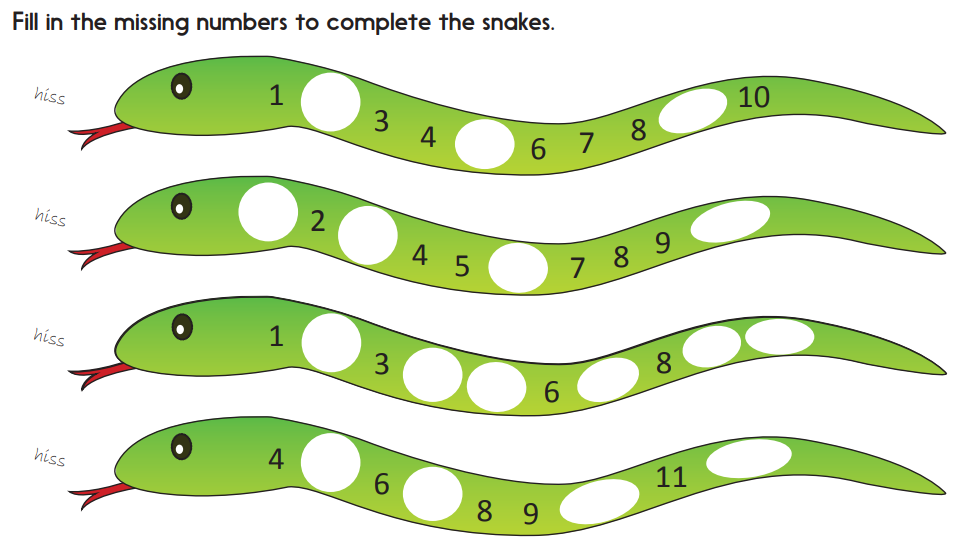 Place Value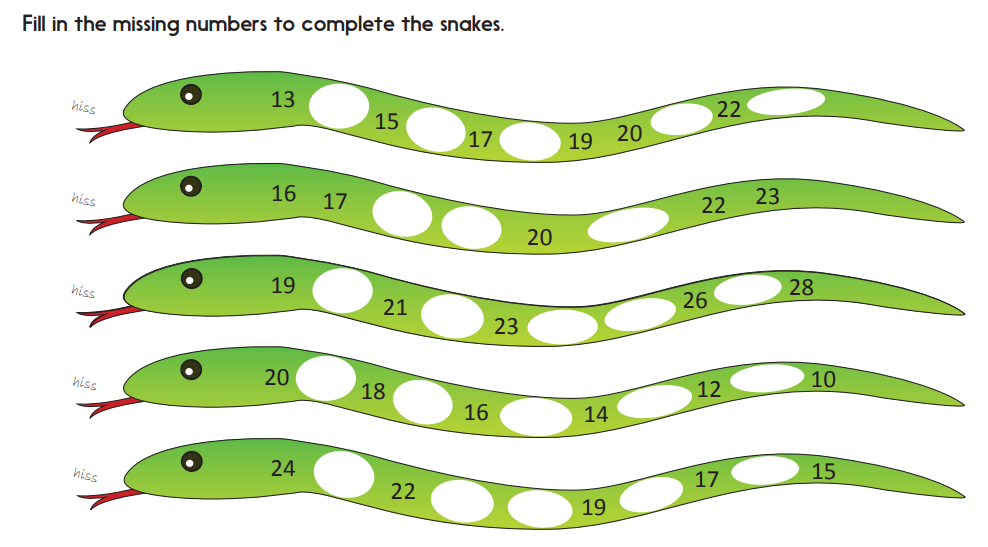 Sheet 2